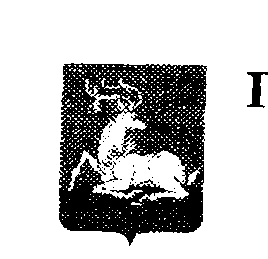 УПРАВЛЕНИЕ ОБРАЗОВАНИЯАдминистрации Одинцовского городского округаП Р И К А З3.10. 2022  № г. ОдинцовоО проведении муниципального фестиваля «Без него бы Пушкин Пушкиным не стал" на иностранном языке в рамках марафона "Связь поколений." Знание поколений " на иностранном языке.       В целях популяризации иностранных языков, воспитания школьников, развития творческих способностей обучающихся, а также с целью стимулирования инновационной деятельности педагогов.ПРИКАЗЫВАЮ:1. Провести с 03 по 13 октября 2022 года фестиваль «Без него бы Пушкин Пушкиным не стал" на иностранном языке в рамках марафона "Связь поколений." Знание поколений " на иностранном языке в два этапа (школьный, муниципальный) при методическом сопровождении Академии социального управления. 2.  Подвести итоги Фестиваля 13 октября 2022 года. 3. Утвердить положение о проведении Фестиваля (приложение 1). 4. Для подведения итогов муниципальных Фестиваля утвердить жюри (по согласованию с руководителями общеобразовательных учреждений, приложение 2). 5. Контроль за исполнением приказа возложить на С.Г.Ибрагимову,   директора МБУ ДПО Одинцовского УМЦ «Развитие образования».Начальник Управления  образования                            О.А.Ткачева«Знание есть связь представлений, связь понятий и связь элементов бытия» К.Ф.Жаков.Положениео проведении фестиваля «Без него бы Пушкин Пушкиным не стал" на иностранном языке (ШЭ, МЭ)         Фестиваль посвящен вопросам приобретения человеком знаний и их значимости для человеческого прогресса, роли учителя и школы в сфере познания ребенком. Фестиваль проводится в рамках деятельности академической (экспериментальной) площадки государственного бюджетного образовательного учреждения высшего образования Московской области Академия социального управления и направлен на внедрение воспитательного проекта «Связь поколений» в образовательные организации на основе преемственности духовно-нравственных и культурно-исторических ценностей поколений. План организации и проведения:1.Утверждение Положения о Фестивале.  2. Проведение Фестиваля. (школьные уроки, муниципальные конкурсы)  3.  Утверждение состава жюри для подведения итогов муниципальных конкурсов.1. Общие положения Цель проведения Фестиваля:воспитание творческой личности, развитие личности на основе традиционных духовно-нравственных и культурно-исторических ценностей; активизация деятельности детско-взрослой общности в образовательных организациях; формирование российской гражданской идентичности, уважение к интеллектуальному труду, понимание его важности; повышение качества школьного иноязычного образования, соответствующего современным запросам общества, совершенствование профессионального мастерства педагогов.          Задачи:- способствовать формированию фундаментальных оценочных отношений и рационально-ценностных представлений, необходимых для самоопределения человека;-развитие креативности и формирования критического мышления;- укрепление детско-взрослой общности образовательной организации;-содействовать укреплению и развитию общенационального сознания, высокой нравственности, гражданской солидарности;-активизировать интерес к изучению истории научной мысли России и формировать чувство уважения к прошлому и настоящему нашей страны, пониманию ее места в современном мире; -формировать позитивный образ нашей страны, воспитывать чувство патриотизма и гордости за свою Родину; - выявлять творчески одаренных детей – учащихся образовательных учреждений;- способствовать творческому развитию личности ребенка, его эстетических чувств в эмоциональном познании мира;- формировать духовно-нравственные ценности личности школьников;- формировать коммуникативную и социокультурную компетенции;- повышать качество речевой культуры с целью подготовки обучающихся к государственной итоговой аттестации; - способствовать профессиональной активности педагогов, повышению их профессионального мастерства..Этапы и сроки проведения ФестиваляПрограмма Фестиваля реализуется в 2 этапа: I.03—07октября  Школьный этап. Проведение тематических уроков и школьных конкурсов иностранном языке. II. 03-13 октября Муниципальный этап. Дистанционный формат. Конкурсы на иностранном языке: конкурс эссе;цифровых и бумажных плакатов; представление педагогами фрагментов уроков, уроков. 1.Эссе - это авторское произведение (связный текст), отражающий позицию автора по теме Фестиваля. Автором может быть один ученик или группа учащихся. Оформление материалов эссе: Объем эссе – не менее 240 слов и не более 340 слов.Критерии оценки материалов эссе: - представление собственной точки зрения (позиции, отношения) при раскрытии проблемы (по теме Фестиваля); - раскрытие проблемы на теоретическом уровне (в связях и с обоснованиями) или на бытовом уровне, с корректным использованием или без использования научных понятий в контексте ответа на вопрос эссе. План эссе.1.Вступление 2.Основная часть 3.Вывод Оформление материалов Критерии оценки материалов эссе: - представление собственной точки зрения (позиции, отношения) при раскрытии проблемы (по теме Фестиваля); - раскрытие проблемы на теоретическом уровне (в связях и с обоснованиями) или на бытовом уровне, с корректным использованием или без использования научных понятий в контексте ответа на вопросы эссе. Критерии оценивания выполнения задания  (максимум 14 баллов)Примечание. Критерий «Орфография и пунктуация» в разделе «Письмо» оценивается в 2 балла. При получении экзаменуемым 0 баллов, по критерию «Решение коммуникативной задачи», все задание оценивается в 0 баллов.Дополнительно  учитываются:Оригинальность -2 баллаИнформативность -2 баллаУчастники Научно-практического семинара.Обязательным условием участия является соответствие представленных работ теме Фестиваля.Педагоги образовательных учреждений Московской областиУчащиеся 4-11 классов в 3-х возрастных группах: I -4-6 классы, II -7-9 классы, III-10-11 классы.  Для участия на муниципальном этапе работы (или ссылка) представляют на электронный адрес: contest2017@mail.ru до 01 ноября 2022г. В заголовке письма указывать ФИО участника, класс, школу, регион. ФИО учителя и присылается на одном файле, включая 1- титульный лист, 2- сочинение участника конкурса в сканированном виде на листе А-4. В письме указывать ФИО участника, класс, школу, муниципальное образование, ФИО учителя;Титульный лист оформляется по образцу:2.  Конкурс цифровых и бумажных плакатов на иностранном языке.Критерии оцениванияПлакаты могут быть выполнены на ватмане, но затем скопированы и представлены на конкурс в цифровом форматеМаксимальный балл-40 баллов3. Представление педагогами фрагментов уроков, уроков по теме с обсуждением вопросов: «Уроки записываются на видео и составляется технологическая карта урока. На уроках организуется дискуссия по вопросам приобретения человеком знаний и их значимости для человеческого прогресса, роли учителя и школы в сфере познания.Участники ФестиваляПедагоги образовательных учреждений Московской областиУчащиеся 4-11 классов в 3-х возрастных группах: I -4-6 классы, II -7-9 классы, III-10-11 классы.  Для участия на муниципальном этапе работы (или ссылка) представляют на электронный адрес: contest2017@mail.ru до 13 октября 2022г. В заголовке письма указывать ФИО участника, класс, школу, регион. ФИО учителя.Обязательным условием участия является соответствие представленных работ теме Фестиваля.Награждение участников конкурса.По итогам конкурса в соответствии с решением жюри учащимся-участникам конкурса присваиваются призовые места (победители и призеры) и выдаются грамоты, педагогам сертификаты о проведении открытого урока. Лучшие работы будут представлены на сайте УМЦ «Развитие образования». Список членов жюри Фестиваля иностранного языкаБаллыРешение коммуникативной задачи Организация текстаК1 К2 3Задание выполнено полностью: содержание отражает все аспекты, указанные в задании и отраженные в дополнительной схеме оценивания; стилевое оформление речи выбрано правильно (соблюдается нейтральный стиль). Высказывание логично, структура текста соответствует предложенному плану; средства логической связи использованы правильно; текст разделен на абзацы. 2Задание выполнено: некоторые аспекты, указанные в задании, раскрыты не полностью; имеются отдельные нарушения стилевого оформления речи.Высказывание в основном логично, имеются отдельные отклонения от плана  в структуре  высказывания; имеются отдельные недостатки при использовании средств логической связи; имеются отдельные недостатки при делении текста на абзацы.1Задание выполнено не полностью: содержание отражает не все аспекты, указанные в задании; нарушения стилевого оформления речи встречаются достаточно часто;Высказывание не всегда логично, есть значительные отклонения от предложенного плана; имеются многочисленные ошибки в использовании средств логической связи, их выбор ограничен; деление текста на абзацы отсутствует.0Задание не выполнено: содержание не отражает те аспекты, которые указаны в задании, или не соответствует требуемому объему, или более 30% текста носит непродуктивный характер, текстуально совпадая с опубликованным источником или с другими работами.Отсутствует логика в построении высказывания; предложенный план ответа не соблюдается.БаллыЛексикаГрамматикаОрфография иПунктуацияК3 К4 К5 3Используемый словарный запас соответствует поставленной коммуникативной задаче; практически нет нарушений в использовании лексики.Используются грамматические структуры в соответствии с постав-ленной коммуникатив-ной задачей. Практиче-ски отсутствуют ошибки (допускаются 1-2 негрубые ошибки). 2Используемый словарный запас соответствует поставленной коммуникативной задаче, однако встречаются отдельные неточности в употреблении слов (2-3), либо словарный запас ограничен, но лексика использована правильно.Имеется ряд грамматических ошибок, не затрудняющих понима-ние текста (не более 4-х).Орфографические ошибки практически отсутствуют. Текст разделен на предложения с правильным пунктуационным оформлением.1Использован неоправданно ограниченный словарный запас; часто встречаются нарушения в использовании лексики, некоторые из них могут затруднять понимание текста (не более 4-х).Многочисленны ошибки элементарного уровня, либо ошибки немногочисленны, но затрудняют понимание текста (допускаются  6-7 ошибок в 3-4 разделах грамматики).Имеется ряд орфографических и/или пунктуационных ошибок, в том числе те, которые незначительно затрудняют понимание текста (не более 4-х).0Крайне ограниченный словарный запас не позволяет выполнить поставленную задачу.Грамматические правила не соблюдаются, ошибки затрудняют понимание текста.Правила орфографии и пунктуации не соблюдаются.МУНИЦИПАЛЬНОЕ ОБЩЕОБРАЗОВАТЕЛЬНОЕ УЧРЕЖДЕНИЕ
ОДИНЦОВСКАЯ СРЕДНЯЯ ОБЩЕОБРАЗОВАТЕЛЬНАЯ
ШКОЛА №10(143000, Московская область, г.Одинцово, ул.Вокзальная, д.8)тел.596-30-00КОНКУРСНАЯ РАБОТА «Эссе»«Без него бы Пушкин Пушкиным не стал"Выполнила:  Жукова Ольга  Николаевна, 11 классМосковская область,                             г.Одинцово,	               ул.Вокзальная, д.5, кв.14Руководитель:  , учитель английского языка Одинцовской средней общеобразовательной школы №10Одинцово10.11.2022Языковая грамотность10 балловГрамотная передача сюжета5 балловСложность и оригинальность работы10 балловЯркость и точность образов5 балловКачество и культура оформления работы10 балловИтого:40 баллов№ФИО учителяДолжностьОУПредседатель жюриПредседатель жюриПредседатель жюриПредседатель жюриДавыденкова Наталия ПетровнаУчитель иностранных языковМетодист по УВР «Развитие образования» Одинцовского округа, МБОУ Одинцовская гимназия №4Члены жюриЧлены жюриЧлены жюриЧлены жюриНекрасова Ольга АлексеевнаУчитель иностранных языковМБОУ Захаровская СОШГелюс Анастасия ВладимировнаУчитель английского языкаАНОО "Гимназия Святителя Василия Великого"Матвиенко Ирина ГригорьевнаУчитель английского языкаМБОУ Одинцовская СОШ №12Ананьев Константин ГеоргиевичУчитель английского языкаМБОУ Одинцовская СОШ №12Агишева Асият Башировна и.Учитель английского языкаМАОУ Зареченская СОШМалыгина Анастасия СергеевнаУчитель английского языкаМАОУ Зареченская СОШПарамонова Полина БорисовнаУчитель английского языкаМБОУ Успенская СОШКоваленко Елена ВасильевнаУчитель немецкого языкаМБОУ Одинцовская лингвистическая гимназияБыкова Ирина ВячеславовнаУчитель французского языкаМБОУ Одинцовская лингвистическая гимназияЗотова Елена РудольфовнаУчитель французского языкаМБОУ Одинцовская лингвистическая гимназияКеларева Дарья Борисовна  Учитель иностранных языковМБОУ Одинцовская лингвистическая гимназияСтолярова Наталья ЮрьевнаУчитель английского языкаМБОУ "Первая школа имени М.А. Пронина" г.Звенигорода Шевченко Лариса ВикторовнаУчитель английского языкаМБОУ "Первая школа имени М.А. Пронина" г.Звенигорода Бунтина Надежда КонстантиновнаУчитель немецкого языкаМБОУ  Барвихинская сошКоваленко Виктория АлександровнаУчитель английского языкаМБОУ Одинцовская гимназия №11Дыблина Елена АлексеевнаУчитель английского языкаМБОУ Одинцовская гимназия №11Митина Екатерина АлександровнаУчитель английского языкаМБОУ  Одинцовская СОШ №3Яковлева Анастасия БорисовнаУчитель английского языкаМБОУ Одинцовский лицей №2Орлова Ольга ВалерьевнаУчитель английского языкаМБОУ  Одинцовская СОШ №3Боровкова Екатерина ВладимировнаУчитель немецкого языкаМБОУ Саввино-Каринской СОШМурашева Татьяна ВалерьевнаУчитель английского языкаМБОУ Одинцовская СОШ №1Ермошина Ирина Владимировна. Учитель английского языкаМБОУ Одинцовская СОШ №12Михаелян Этери Гарьевна Учитель английского языкаМБОУ Одинцовская СОШ №12Авясова Дина Андреевна Учитель английского языкаМБОУ Одинцовская СОШ №12Немченко Валентина АлександровнаУчитель английского языкаМБОУ Старогородковская СОШ Шешеня Мария АлександровнаУчитель английского языкаМБОУ Старогородковская СОШ Трофимова Татьяна ВладимировнаУчитель английского языкаМБОУ Старогородковская СОШ Сибирев Сергей Олегович Учитель английского языкаМБОУ Старогородковская СОШ Муслимова Эльвира ФурмановаУчитель английского языкаМБОУ Барвихинская СОШСувернева Екатерина ВладимировнаУчитель немецкого языкаМБОУ Барвихинская СОШГусакова Надежда Ивановна Учитель английского языкаМБОУ Одинцовская СОШ №8Нестеренко Лариса ВалерьевнаУчитель английского языкаМБОУ Одинцовская СОШ №8Золотова Кристина Владимировна Учитель английского языкаМБОУ Одинцовская СОШ №8Резерва Ольга ВладимировнаУчитель английского языкаМБОУ Одинцовская СОШ №8Курганская Валентина НейматовнаУчитель иностранных языковМБОУ Одинцовская гимназия №4